    CHILE : INSTITUCIONES DE LA EDUCACION SUPERIOR- AP 2019 (**)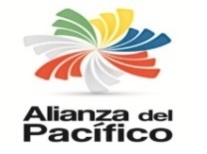 Instituto Profesional DUOC- UC                                                                      Universidad Andrés Bello                                               Universidad Autónoma de ChilePontificia Universidad Católica de ChilePontificia Universidad Católica de ValparaísoUniversidad Católica Raúl Silva HenríquezUniversidad Adolfo IbáñezUniversidad Alberto HurtadoUniversidad Arturo PratUniversidad Austral de ChileUniversidad Bernardo O’HigginsUniversidad Católica de la Santísima ConcepciónUniversidad Católica de TemucoUniversidad Católica del MauleUniversidad Católica del NorteUniversidad Cardenal Raúl Silva HenríquezUniversidad CentralUniversidad de AntofagastaUniversidad de AysénUniversidad de Chile Universidad de ConcepciónUniversidad de La FronteraUniversidad de La SerenaUniversidad de Los AndesUniversidad de Los LagosUniversidad de O’HigginsUniversidad de MagallanesUniversidad de Santiago de ChileUniversidad de TalcaUniversidad de TarapacáUniversidad de ValparaísoUniversidad del Bío BíoUniversidad del DesarrolloUniversidad del PacíficoUniversidad  Diego PortalesUniversidad MayorUniversidad Técnica Federico Santa MaríaUniversidad Tecnológica MetropolitanaUniversidad Tecnológica de Chile (INACAP)Universidad San SebastiánUniversidad Santo TomásUniversidad Viña del Mar  (** )Postulaciones en modalidad de estudiantes pregrado, estudiantes doctorado, profesores e  investigadores invitados.